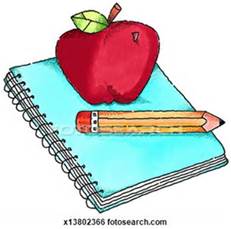 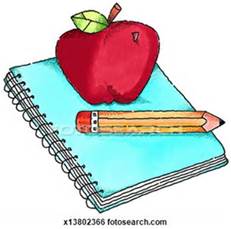 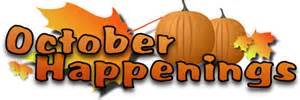 . ​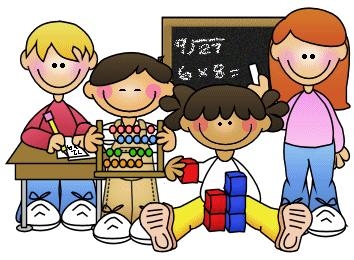 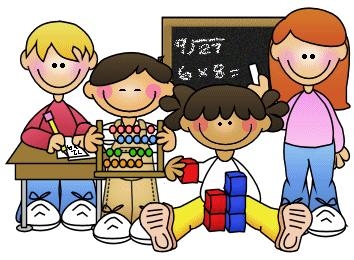 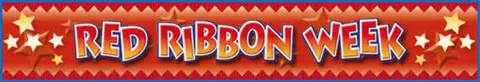 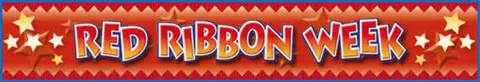 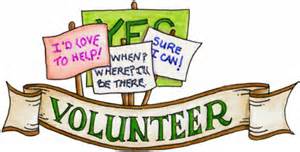 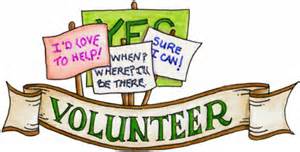 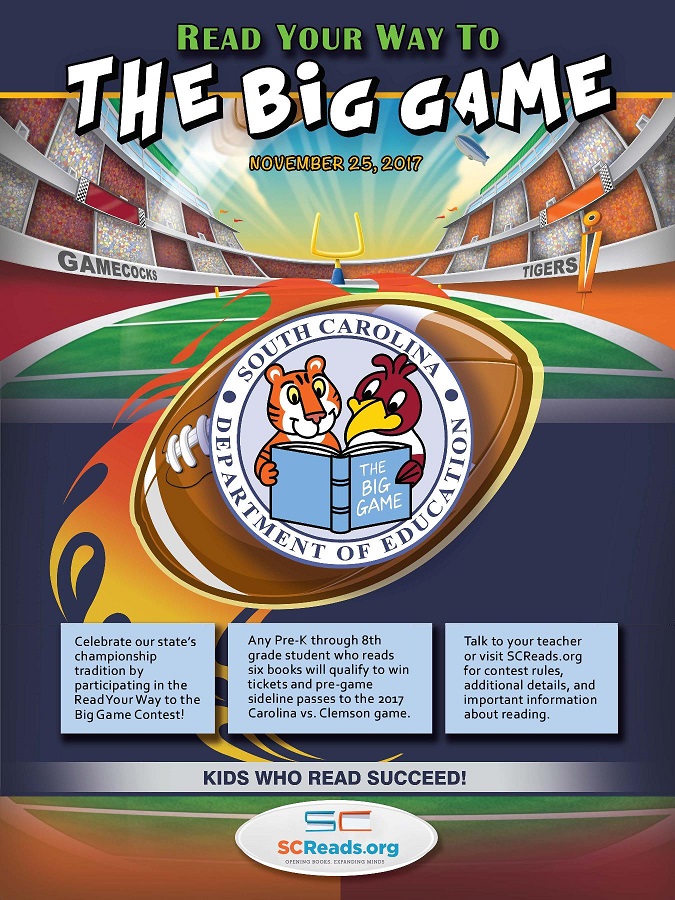 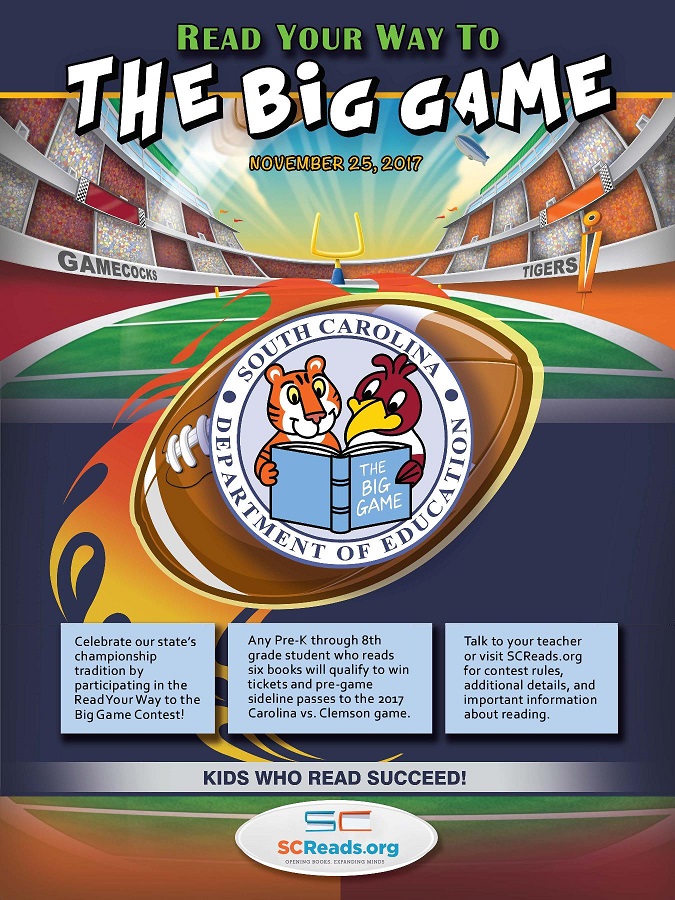 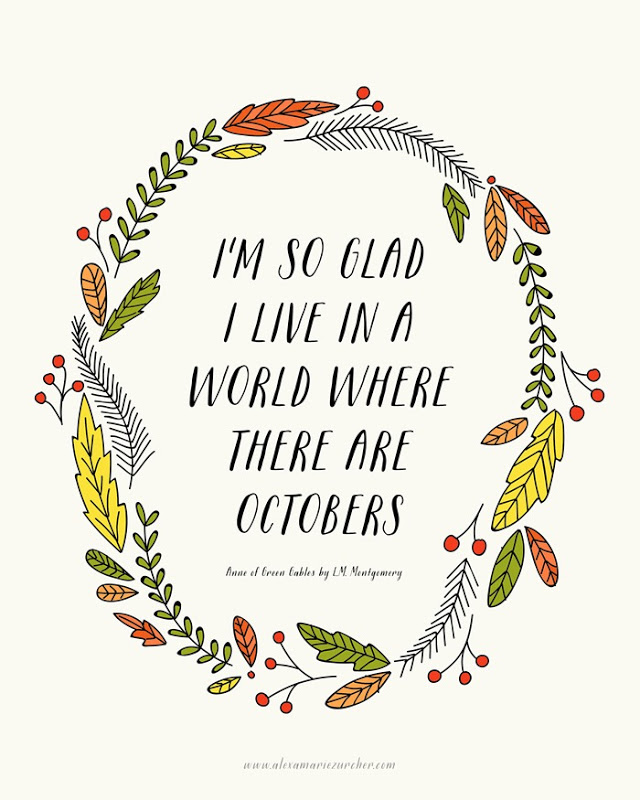 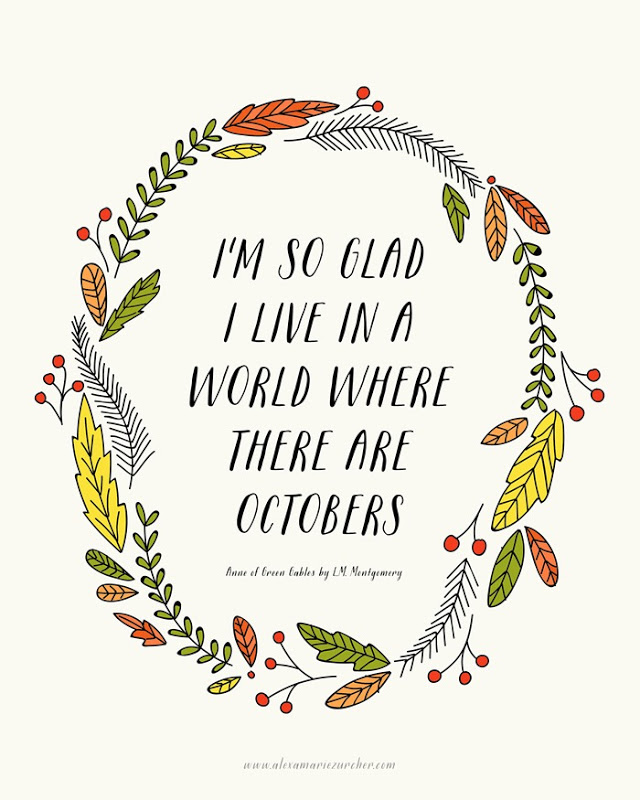 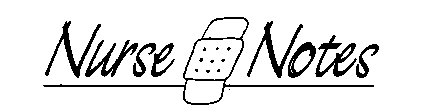 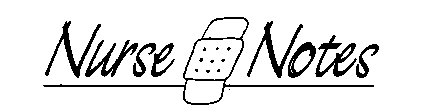 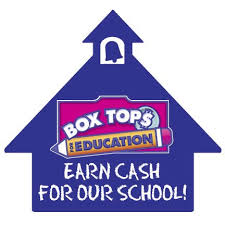 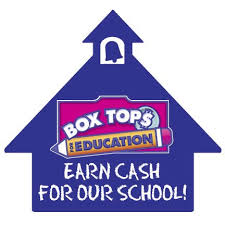 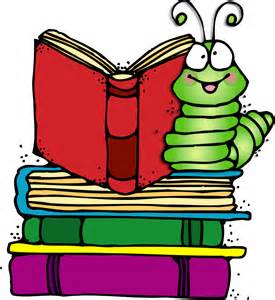 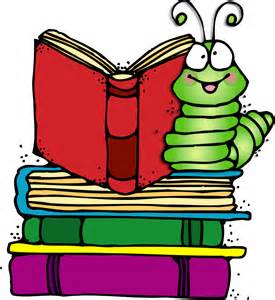 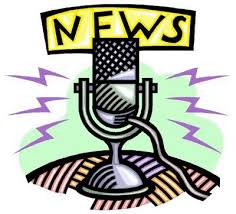 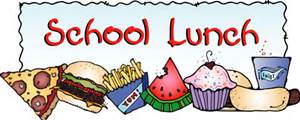 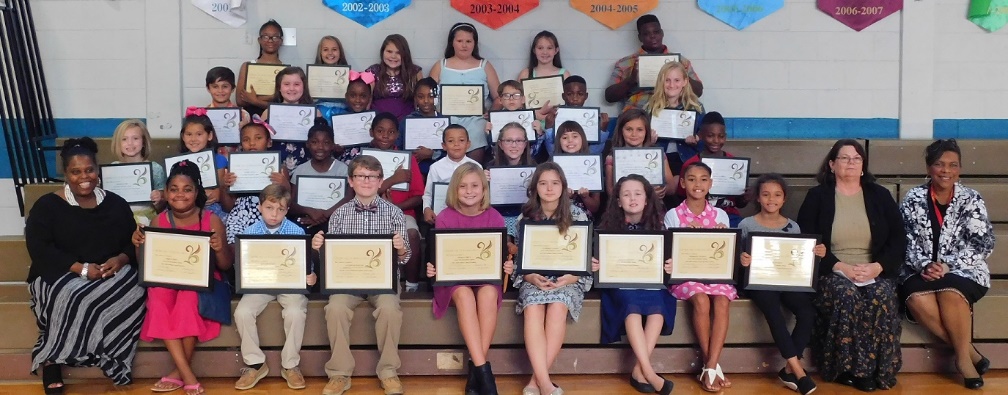 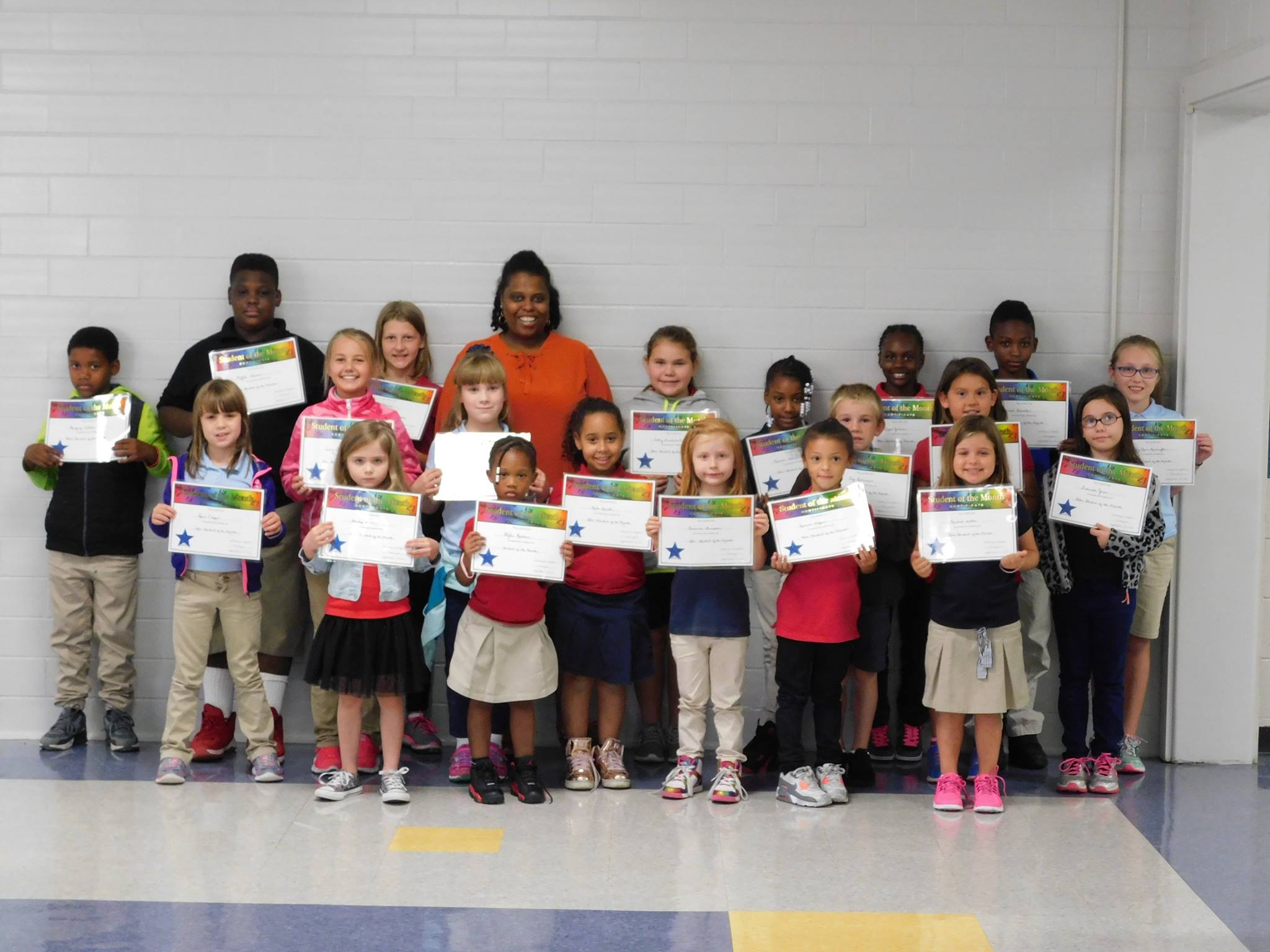 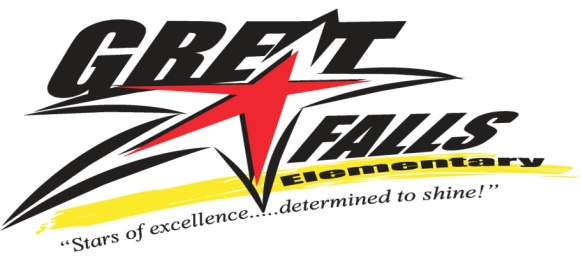 October 2017